Questions for the Car! – Monday 
Today focused on Positive Reinforcement! 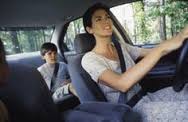 We talked all about the different things that Zookeepers do. 	Ask your Camper – Ask About all the different things a Zookeeper does.  
- Clean animal’s habitats or homes 
- Feed Animals 
- Train Animals 
- Always learning and researching about animals
- Enrichment which are toys, puzzles, scents and different things to give animals choice and exercise their brains and bodies
- Safety 
- Keeping Animals healthyWe talked about Positive Reinforcement and how we train our animals. Ask your Camper – what is positive reinforcement? What would your favorite item or reinforcement be?  We did an Animal Escape Drill today.
A giraffe and a Blue Crane escaped! Uh oh!   
Ask your camper – How did you get the giraffe back? How did you get the crane back to it’s habitat? Did you do anything different for each animal? We made paper mache enrichment today! Ask your camper – what did we use to make the paper mache? Please remember to bring a white, cotton clothing item or pillowcase to Tie Dye tomorrow!